Dječji vrtić „Carić“                                                                          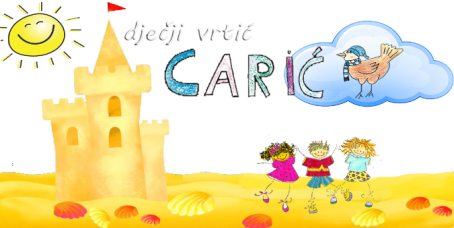 Zeleni put 353291 NovaljaZ A H T J E V kojim  ja roditelj/skrbnik 										djeteta 						              , rođ.				            	upisanog u Dječji vrtić „Carić“, odgojno-obrazovna skupina 				             , molim i vlastoručnim potpisom potvrđujem zainteresiranost za premještaj djeteta u Poseban program ranog  učenja engleskog jezika do 1.rujna 2020. godine.Upoznat/a sam s činjenicom da će se zahtjev rješavati sukladno organizacijskim mogućnostima dječjeg vrtića.U Novalji, ____________     RODITELJ/SKRBNIK					             _________________________________